Projet d’ordre du jour RéviséDocument établi par le Bureau de l’UnionAvertissement : le présent document ne représente pas les principes ou les orientations de l’UPOV	Ouverture de la session	Adoption de l’ordre du jour	Rapport sur les faits nouveaux intervenus au sein du Comité technique (document CAJ/74/9)	Élaboration de matériel d’information concernant la Convention UPOV (document CAJ/74/2)a)	Révision éventuelle du document UPOV/EXN/EDV/2 “Notes explicatives sur les variétés essentiellement dérivées en vertu de l’Acte de 1991 de la Convention UPOV” (révision)b)	Révision éventuelle du document UPOV/EXN/CAL/1 “Notes explicatives sur les conditions et limitations relatives à l’autorisation de l’obtenteur à l’égard du matériel de reproduction ou de multiplication selon la Convention UPOV”c)	Révision éventuelle du document UPOV/EXN/PRP/2 “Notes explicatives sur la protection provisoire selon la Convention UPOV”d)	Bulletin type de l’UPOV de la protection des obtentions végétales (révision)	Dénominations variétales (document CAJ/74/3)	Informations et bases de donnéesa)	Formulaire de dépôt électronique des demandes (document CAJ/74/4)b)	Bases de données d’information de l’UPOV (document CAJ/74/5)c)	Échange et utilisation de logiciels et d’équipements (document CAJ/74/6)UPOV/INF/16	Logiciels échangeables (révision) (document UPOV/INF/16/7 Draft 1) UPOV/INF/22	Logiciels et équipements utilisés par les membres de l’Union (révision) (document UPOV/INF/22/4 Draft 1) 	Documents TGP (document CAJ/74/7)	Techniques moléculaires (document CAJ/74/8)	Programme de la soixante-quinzième session	Adoption du compte rendu des conclusions (selon le temps disponible)	Clôture de la session[Fin du document]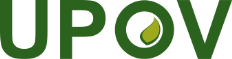 FUnion internationale pour la protection des obtentions végétalesComité administratif et juridiqueSoixante-quatorzième session
Genève, 23 et 24 octobre 2017CAJ/74/1 Rev.Original : anglaisDate : 29 septembre 2017